Het graan= grassoortenDe tarwe= een soort graan waar brood van wordt gemaakt.De haver=een soort graan dat door paarden graag gegeten wordt. Havermoutpap wordt er ook van gemaakt.De rogge= een soort graan waar je bijvoorbeeld roggebrood van maakt.De gerst= is een soort graan dat onder andere gebruikt wordt om bier te brouwen.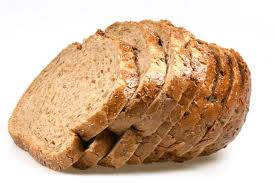 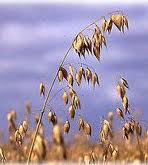 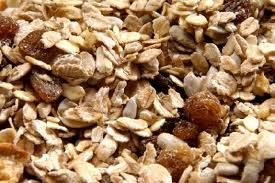 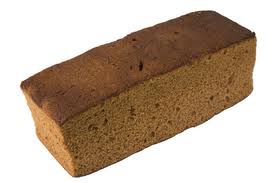 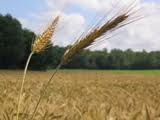 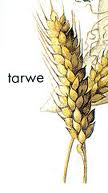 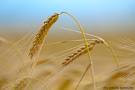 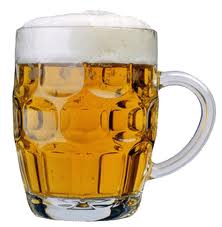 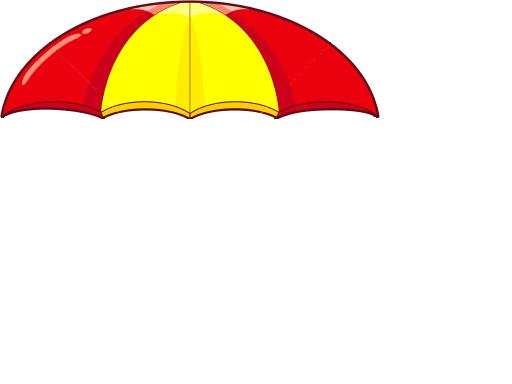 